Patron overdue noticesWe are temporarily using the same text for all overdue notices.

SubjectYou have overdue item(s), 1st reminderBodyHej {{user.firstName}} {{user.lastName}},Lånetiden har gått ut!Var god lämna tillbaka följande bok - eller låna om den.Förlängning (max 2ggr) av lån - gå till:http://www.lib.chalmers.se/Logga sedan in på ditt bibliotekskonto.{{#loans}}Återlämningsdatum: {{loan.dueDate}}Titel: {{item.title}}Författare: {{item.primaryContributor}}Exemplarets streckkod: {{item.barcode}}{{item.effectiveLocationLibrary}}{{item.effectiveLocationInstitution}}{{/loans}}Hello {{user.firstName}} {{user.lastName}},Overdue bookPlease return or renew the following overdue book.Renew (max 2 times) - go to:http://www.lib.chalmers.se/en/Then log in to your library account.{{#loans}}Due date: {{loan.dueDate}}Title: {{item.title}}Author: {{item.primaryContributor}}Item barcode: {{item.barcode}}{{item.effectiveLocationLibrary}}{{item.effectiveLocationInstitution}}{{/loans}}Chalmers LibraryEmail: support.lib@chalmers.sePhone: 031 - 772 37 37Låntagare: {{user.barcode}}Preview is looking fine: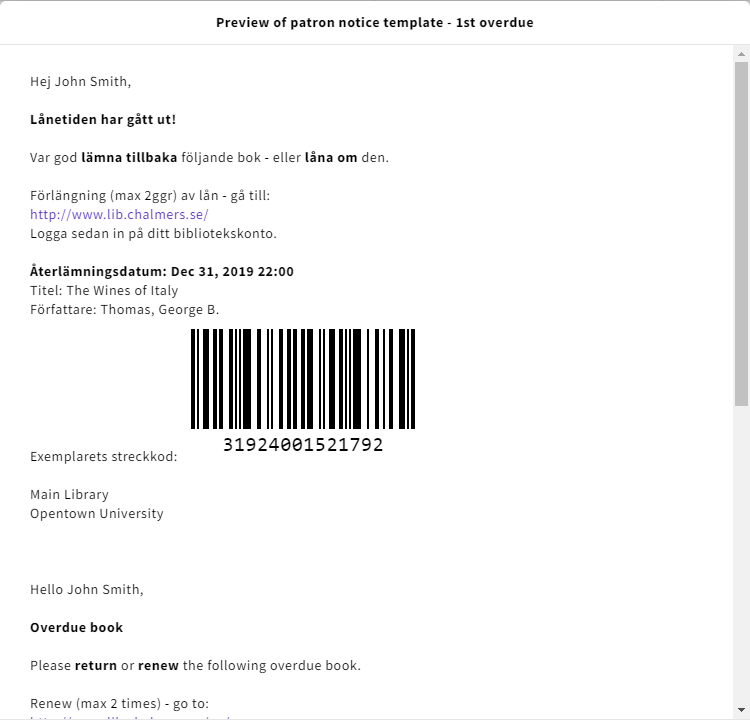 